JYTY VAMMALA RY:N JOULUINEN MATKA TARTTOON 13. – 15.12.2019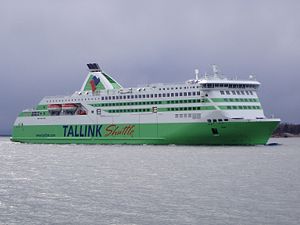 Pe 13.12.2019lähtö Lauhamon tallilta 3:00Vammalan linja-autoasema 3:15Tampereen kautta Helsinkiin, pysähdys matkallaTallink Star lähtee Tallinnaan 7:30saapuminen Tallinnaan 9:30, josta matka jatkuu Tarttoon (185 km)majoittuminen Dorpat Conference-hotelliin 15:00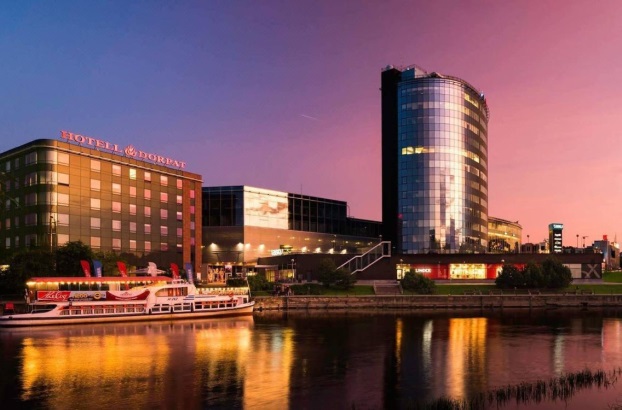 La 14.12.2019aamiainen hotellissa                         joulutorikäynti rajakaupassa    Su 15.12.2019aamiainen hotellissalähtö TallinnaanTallink Star lähtee Helsinkiin 16:30            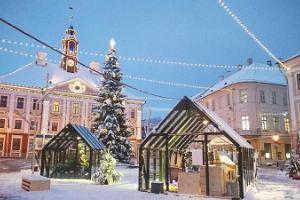 Helsinki 18:30Sastamala noin 22:00     Lisämaksusta:menomatkalla Delight-buffet 12 €paluumatkalla buffet 26 €hytti laivalla 30€ suuntaansayhden hengen huone 70 € (2 yötä)Matkalle lähtijät saavat laskun mukana tarkennetun matkaohjelman.Matkan hinta jäseneltä 130 €, muilta lähtijöiltä 240 €.Sitovat ilmoittautumiset viimeistään 28.10.2019 mennessä Tarja Alaselle,puh. 050 367 0317 tai sähköpostilla tarja.alanen@satuoy.fi 